PROTOKOLLüber die dritte Sitzung des Gemeinderatesam 3.Juli 2018 im großen Sitzungssaal des Gemeindeamtes Kirchberg am WechselBeginn: 19.30 Uhr 								Ende: 20.20 UhrAnwesend:			Bürgermeister Dr. Willibald FuchsVizebürgermeister Hubert HaselbacherGf. GR Eisenhuber MonikaGf. GR Loidl WolfgangGf. GR Riegler WolfgangGf. GR Steiner Herbert							GR Angerler FriedrichGR Biffl Mag. Markus 	GR Fruhmann HeidemarieGR Gansterer MartinaGR Hollendohner Peter							GR Koderhold Josef					GR Morgenbesser Markus								GR Osterbauer Richard GR Plochberger HannesGR Tauchner Edmund		GR Wetzelberger JosefEntschuldigt:			Gf. GR Dandler Elisabeth 				GR Jansohn ErnstGR Kronaus JosefGR Wetzelberger StefanSonst anwesend: 		Sekr. Christian Züttl, MPASitzungsvorsitzender: 	Bürgermeister Dr. Willibald FuchsDie Einladung zur Sitzung erfolgte durch Kurrende. Die Sitzung war beschlussfähig. Die Sitzung war öffentlich.Tagesordnung:Entscheidung über die Einwendungen gegen das Protokoll der letzten SitzungBericht des BürgermeistersBerichte der AusschüsseBericht des PrüfungsausschussesBeratung über die Beantragung von Reisepässen übers GemeindeamtDer Bürgermeister begrüßt die Damen und Herren des Gemeinderats und dankt fürs Kommen. Gf. GR Elisabeth Dandler, GR Ernst Jansohn, GR Josef Kronaus und GR Stefan Wetzelberger sind für die heutige Sitzung entschuldigt. Der Bürgermeister stellt die Beschlussfähigkeit fest. Die Tagesordnung ist mit der Einladung zur Sitzung zugegangen. Anträge dazu sind nicht eingelangt.Zu Punkt 1) Entscheidung über die Einwendungen gegen das Protokoll der letzten SitzungDas Protokoll der Sitzung vom 17. Mai 2018 ist den Fraktionen zugegangen.  Der Bürgermeister stellt fest, dass keine Einwendungen eingebracht wurden und daher das Protokoll der Gemeinderatssitzung vom 17. Mai 2017 genehmigt ist. Bgm. Dr. Fuchs ersucht um Zustimmung zum Protokoll. Dieses wird einstimmig zur Kenntnis genommen und im Anschluss unterfertigt.Zu Punkt 2) Bericht des Bürgermeisters 60. Geburtstag Bgm. Dr. FuchsDer Bürgermeister bedankt sich herzlich für die Glückwünsche zu seinem runden Geburtstag. Flohmarkt Bgm. Dr. Fuchs dankt GR Heidemarie Fruhmann für die Organisation und Durchführung des Flohmarkts im Pilipp-Garten, der sehr gut besucht war. Radwegbrücke beim GemeindelagerplatzDie eingebrochene Brücke wurde durch den Gemeindebauhof wieder hergestellt. Breitband-AusbauDie Leerverrohrung für ein Lichtwellenleiterkabel ist von Gloggnitz bis Kirchberg nun durchgängig fertig gestellt.NaschgartenAm 4. Juni 2018 hat ein sehr angenehmes Gespräch zwischen dem Erzbistum Wien und der Gemeinde im Erzbischöflichen Palais stattgefunden.  Gemeinderats-AusflugAm 10. Juni 2018 haben einige Gemeinderäte und die „Blumen-Damen und –Herren“, die sich ehrenamtlich um den Blumenschmuck in Kirchberg annehmen, den Rosengarten in Baden besucht. Dabei wurde die Gemeinde Kirchberg am Wechsel mit dem Goldenen Igel des Landes NÖ von „Natur im Garten“ ausgezeichnet. Bürgermeister Dr. Fuchs ist vom freiwilligen Engagement in Kirchberg begeistert.Kanal Steyerberger SchwaigAm 4. Juni 2018 findet die Anbotsöffnung für die Ableitung der häuslichen Abwässer von der Steyersberger Schwaig statt.BevölkerungsentwicklungDas Land NÖ hat letzte Woche den Folder „Niederösterreich in Zahlen 2018“ herausgegeben. Darin ist die Bevölkerungsentwicklung je Gemeinde skizziert. Die Entwicklung Kirchbergs innerhalb des Industrieviertels sticht sehr positiv hervor.KernstockwarteDie Dacherneuerung der Kernstockwarte ist abgeschlossen.SpielplatzEin ausgedientes Kombispielgerät wurde gegen ein neues ausgetauscht.PersonalangelegenheitBürgermeister Dr. Fuchs berichtet, dass Frau Christine Gansterer und Frau Sabina Simon in ungefähr einem halben Jahr in Pension gehen. Deshalb wurden die Stellen von zwei Bürokräften mit insgesamt 60 Wochenstunden ausgeschrieben.  Auf diese Ausschreibung haben sich 25 Damen beworben. Vom Gemeindevorstand wurden 8 Bewerberinnen zu einem Vorstellungsgespräch eingeladen. Alle Vorstellungsgespräche haben ein sehr positives Bild von den Bewerberinnen ergeben. Die Auswahl fiel auf die Bewerberinnen Jasmin Wallner für 40 Wochenstunden und Christina Rennhofer mit 20 Wochenstunden. Wolfgangskirche – Bäume fällenDer Verein „Freunde der Wolfgangskirche“ dankt dem Gemeinderat für das Holzschlägern südlich der St. Wolfgangskirche.Liegenschaft Markt 80 – Hotel PostDer Kaufvertrag über die Liegenschaft Markt 80 wird am 9. Juli 2018 vor der Notarin Mag. Miklos unterfertigt. Am Abend lädt Bgm. Dr. Fuchs zu einer Besichtigung des Objekts herzlich ein. FerienspielBeim diesjährigen Ferienspiel werden 22 Aktivitäten angeboten. 16 Vereine wirken mit. Der Bürgermeister dankt für die Organisation, Ausarbeitung und Durchführung dieses großartigen Angebots!Mini-TriathlonDer Mini-Triathlon findet am 28. Juli 2018 bereits zum 26. Mal statt. Gf. GR Wolfgang Riegler bittet die Damen und Herren des Gemeinderates um Mithilfe.Zu Punkt 3) Bericht der AusschüsseHochwasser am 12. und 13. Juni 2018Der Vizebürgermeister berichtet über das Hochwasserereignis. Kirchberg wurde an zwei Stellen vom Unwetter getroffen. Der Kandlgrabenbach ist aus seinen Ufern getreten und hat eine große Überschwemmung beschert. 	Außerdem ist hinter den Häusern Eigenberger und Köck (Moser) eine Mure abgegangen.Vizebürgermeister Haselbacher dankt der Feuerwehr und den örtlichen Firmen für die tatkräfitge Hilfeleistung. Im Vergleich zu den Gemeinden Otterthal und Warth ist Kirchberg glimpflich davon gekommen.Neue Mittelschule - TurnsaalDer Turnsaal wird zum 2. Semester im kommenden Schuljahr fertiggestellt.BlumenschmuckGf. GR Wolfgang Loidl freut sich, dass die Schule im neu angelegten Naschgarten bereits Hand anlegt und die letzten Schultage dort verbracht hat. Zu Punkt 4) Bericht des PrüfungsausschussesDer Obmann des Prüfungsausschusses, GR Josef Wetzelberger, berichtet über die angesagte Prüfung vom 2. Juli 2018. Der Prüfungsausschuss hat größere Eingangsrechnungen, die Renovierung der Kernstockwarte und die Winterdienstabrechnung überprüft. Der Bürgermeister ersucht um Kenntnisnahme des Berichts.Der Gemeinderat nimmt den Bericht einstimmig zur Kenntnis.Zu Punkt 5) Beratung über die Beantragung von Reisepässen übers GemeindeamtAb November 2018 besteht die Möglichkeit, Reisepässe und Personalausweise über das Gemeindeamt bei der Bezirkshauptmannschaft zu beantragen. Wenn die Gemeinde diese Beantragung für ihre Gemeindebürgerinnen und -bürger anbieten möchte, ist ein Gemeinderatsbeschluss erforderlich. Bürgermeister Dr. Fuchs spricht sich gegen diese Antragstellung aus, weil  dadurch der Aufgabenbereich der Außenstelle der Bezirkshauptmannschaft in Aspang geschmälert würde. Die Gemeinde Aspang Markt wehrt sich vehement dagegen. GR Bürodirektor Peter Hollendohner ergänzt, dass der entsprechende Gemeinderatsbeschluss auch zu einem späteren Zeitpunkt gefasst werden kann.Gf. GR Herbert Steiner spricht sich für die Beantragung von Reisepassen übers Gemeindeamt als Serviceleistung aus. In Kirchberg befindet sich auch eine Fotografin, die normgerechte Passbilder anfertigt.Zum Abschluss der Debatte lässt der Bürgermeister darüber abstimmen, die Beantragung von Reisepässen und Personalausweisen übers Gemeindeamt zu ermöglichen.Für den Antrag stimmen die Gemeinderäte Friedrich Angerler, Ernst Jansohn, Hannes Plochberger, Herbert Steiner und Josef Wetzelberger.Gegen den Antrag stimmen der Bürgermeister Dr. Willibald Fuchs, der Vizebürgermeister Hubert Haselbacher sowie die Gemeinderäte Monika Eisenhuber, Martina Gansterer, Peter Hollendohner, Richard Osterbauer, Wolfgang Riegler und Edmund Tauchner. Die Gemeinderäte Mag. Markus Biffl, Heidemarie Fruhmann, Josef Koderhold, Wolfgang Loidl und Markus Morgenbesser enthalten sich ihrer Stimmen.Da sonst nichts weiter vorgebracht wird, dankt Bürgermeister Dr. Fuchs für die Mitarbeit und schließt die Sitzung.  Dieses Sitzungsprotokoll wurde in der Sitzung am  ...................................................genehmigt    -    abgeändert    -    nicht genehmigt......................................                               ......................................Bürgermeister                                                            Schriftführer..............................          ..............................           ..............................Gemeinderat                             Gemeinderat                               Gemeinderat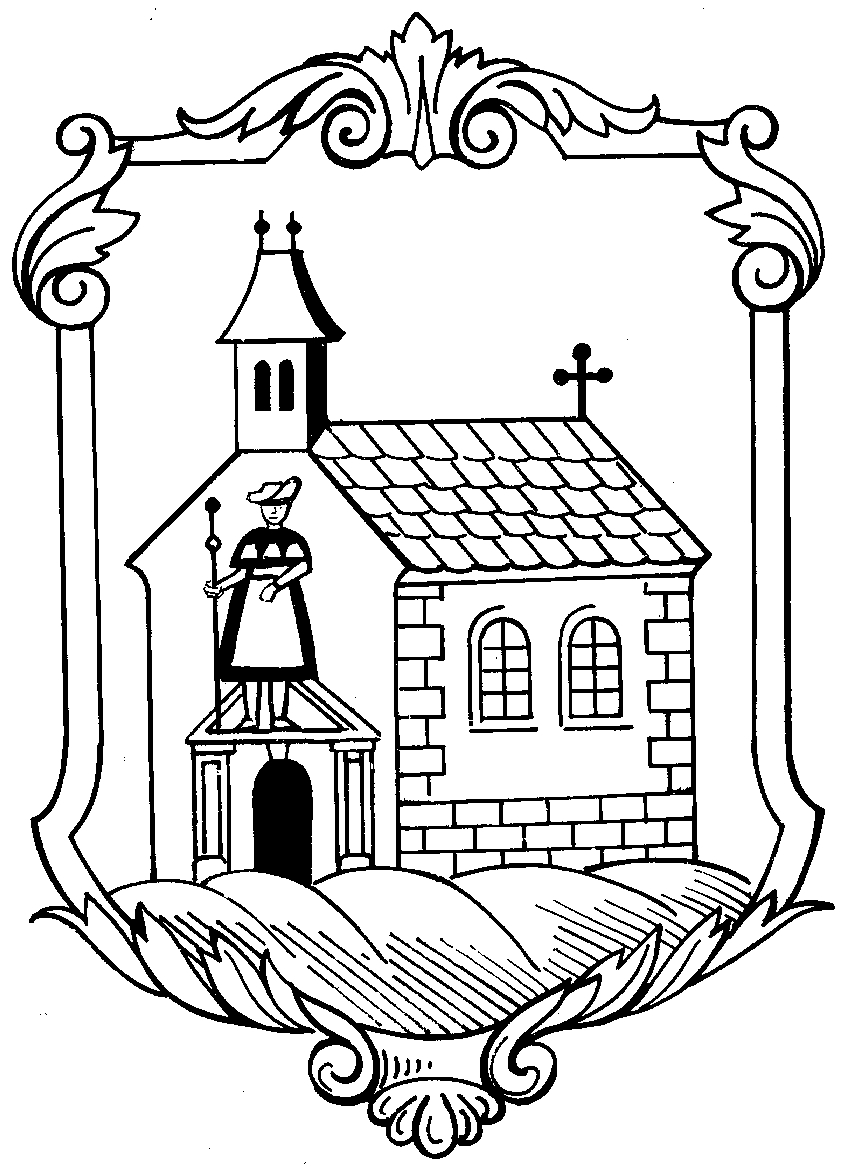 Marktgemeinde Kirchberg am WechselPostleitzahl 2880, Verwaltungsbezirk Neunkirchen, Land Niederösterreich